International Youth exchangeIOU Respect – Building a culture of peace Application form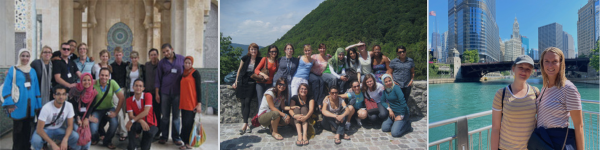 Dates: August 3 to 15, 2024Places: Berlin and Warnemünde, Baltic sea (Germany)Participating countries: Egypt, France, Germany, Lebanon, Tunisia, EgyptApplication deadline: May 3, 2024Who is eligible to participate?Anyone between the ages of 18-26, who has not participated in a prior Hostelling International exchange programFluent English is not required but a good level enough to be able to understand and take part in the exchanges. IMPORTANT : Participants for this program will be selected on their demonstrated motivation to support and live the principles of intercultural education, respect, and understanding that are at the foundation for promoting a culture of peace.  The selection is not based on the hostelling/ volunteering  experiences.Cost: We will organize and take in charge your travel. On-the-ground costs including local transportation, accommodation, meals, and site visit entrance fees, will be covered by Hostelling International. An amount of 100 euros is asked to all French participants. Application: Candidates are asked to fill in this application form. Phone interviews will be conducted before selections are made. Please send the document, before the 17 of May, by post or email to : 
Fédération Unie des Auberges de Jeunesse
Sandrine Bot
27 rue Pajol – 75018 Paris
sandrine.bot@hifrance.orgHow did you hear about IOU Respect ? PERSONAL INFORMATIONFirst and last name: Date of birth:Address :Mailing address:Email:Phone (Home)                                                     (Work)                                                (Cell)Age:Sex:Occupation:English is the official language of the IOU Respect program. Please check your ability level: beginner        intermediate         advanced         extremely advanced        fluentAre you a vegetarian?        Yes        NoOther dietary needs:Are you allergic to anything?        Yes        NoIf yes, explain:MOTIVATION TO PARTICIPATEWhat are your main motivations to take part in IOU Respect program and what do you hope to learn through interaction with youth from Germany, Lebanon, Tunisia, France, and Egypt?Is there a book that you have read, someone you have met, a class you have taken, a movie...  that  has inspired you to become an active citizen ? HOSTELLING EXPERIENCES Have you ever stayed at a youth hostel before?	  Yes  	No If yes, describe a positive experience you had while staying at a hostel. If no, describe what you think you can gain from staying at a hostel versus a hotel. WORK/VOLUNTEER EXPERIENCE Do you have any volunteer experience?  What would you like to do in your professional life? INTERESTS/SKILLS  Which special skills and interests  you would like to use and to share during the exchange? Artistic, musical skills? Writing? Video production? Games? Any other...Feel free to add any information/comments that seem useful to you for you application:Although this application places no obligation either on you or on Hostelling International, it does indicate a serious intention on your part to join the IOU Respect international exchange program. Should you decide to withdraw your application, please notify us immediately. Thank you.Date and Signature: